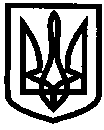      УКРАЇНА                      УПРАВЛІННЯ ОСВІТИ                  ІЗЮМСЬКОЇ МІСЬКОЇ РАДИ                      ХАРКІВСЬКОЇ ОБЛАСТІ      НАКАЗ29.10.2020                                                                        	№ 401Про  внесення змін до паспортів бюджетних  програм  на 2020 рік	            На виконання Бюджетного кодексу України, Закону України «Про Державний бюджет  на 2020 рік», наказу  Міністерства України від 26.08.2014 року № 836 Н А К А З У Ю:1.Затвердити  паспорти  бюджетних програм  на 2020 рік в новій редакції, а  саме:1.КТПКВКМБ 0610160 «Керівництво  і управління у відповідній сфері у містах(місті Києві), селищах, селах, об’єднаних територіальних громадах»2. КТПКВКМБ 0611010 «Надання дошкільної освіти».3. КТПКВКМБ 0611020 «Надання загальної середньої освіти   закладами загальної середньої освіти (у тому числі з дошкільними підрозділами (відділеннями, групами))4.КТПКВКМБ 0611090 «Надання позашкільної освіти позашкільними закладами освіти, заходи із позашкільної роботи з дітьми»5.КТПКВКМБ 0611140 «Підвищення кваліфікації, перепідготовка кадрів закладами післядипломної освіти»6. КТПКВКМБ 0611161 «Забезпечення діяльності інших закладів у сфері освіти»7.КТПКВКМБ 0611170 «Забезпечення діяльності інклюзивно-ресурсних центрів»8.КТПКВКМБ 0617640 «Заходи з енергозбереження»Начальник  управління освіти                                О.  БЕЗКОРОВАЙНИЙЛюдмила Плетенник 							